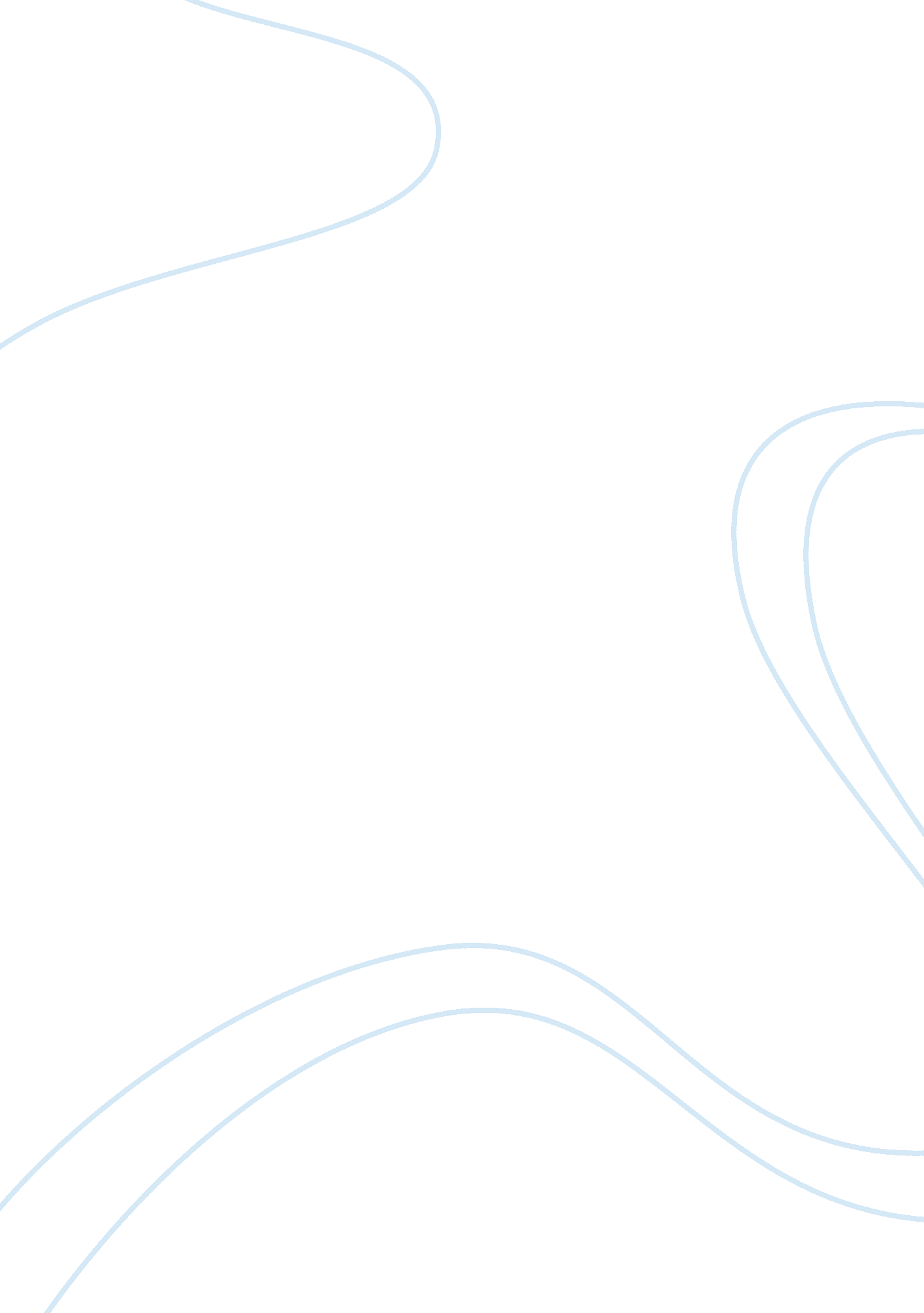 Chronic fatigue syndrome (cfs)Health & Medicine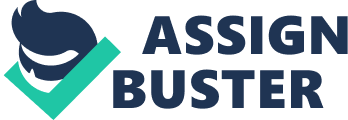 Chronic Fatigue Syndrome Chronic Fatigue Syndrome Chronic Fatigue Syndrome is a dilapidating condition where a person experiences overwhelming and massive fatigue which is not relieved by bed rest, and gets worse with physical activity or mental exhaustion. The disease is among those listed as major health problems by the Centre for Disease Control and Prevention. Some of the common symptoms of the disease include severe joint and muscle pain, constant fatigue, low level of activity, low mental concentration, un-refreshing sleep, frequently occurring sore throat, insomnia, night sweats among others (CDC). 
Trend and Prevalence of CFS 
The number of people suffering from CFS has been increasing overtime. Research shows that by 2011, approximately 270, 000 people in the UK suffered from Chronic Fatigue Syndrome. More than 1 million of America’s total population has CFS, with about 75 % of these being undiagnosed (CDC). For CFS patients, severe fatigue is the major complaint that is recorded. Records show that the number of women who suffer from this condition is three times higher that of men, a ratio of 3: 1. In the diagnosed cases, women comprise 60-80 % of the total (CDC). Also among adults, the highest level of occurrence of the disease happens between 40-49 years. In addition, children are more disposed to the condition as compared to adults, with the highest frequency of occurrence happening in adolescents between 10-17 years. Research further shows that African Americans are more susceptible to the condition (CDC). 
Social determinants of Chronic Fatigue Syndrome 
Though the medical field has not identified and proved the main causes of the condition, there are several suggestions on the same. Some of the common social determinants suggested include gender, race, age, cultural differences, socio-economic status, psychological distress, domestic workload, employment dissatisfaction, physical diseases and presence of children. 
Work Cited 
CDC. Chronic Fatigue Syndrome (CFS). CDC. gov, January 29th 2014. Web. Jan 29th 2014. 